Београд, 	17. 10. 2019.Број:		115ДРУГА ЖЕНСКА ЛИГА ЦЕНТРАЛНЕ СРБИЈЕ(Запад и Исток)Такмичења у Другој женској лиги Централне Србије групе Запад и Исток треба да се одрже најкасније до 8. децембра 2019. године. Победници у обе групе се пласирају у Прву женску лигу Централне Србије за 2020. годину.Темпо игре 90 минута по играчу за целу парију плус 30 секунди за сваки одиграни потез.Такмичење се игра на 2 (две) табле, а свака екипа може пријавити највише 2 (две) резерве.		Пријаве за ова такмичења треба доставити ШСЦС најкасније до пeтка 8. новембра 2019. године, када ће бити одређен систем такмичења и термини (Меч, Бергер или Швајцарац). Е-маил:  cs_sah@verat.net.С Е К Р Е Т А Р   Ш С Ц СМиливоје Миливојевић с. р.ТакмичењеДРУГА ЛИГА ЦЕНТРАЛНЕ СРБИЈЕЗапад и ИстокОСНОВНИ САСТАВШаховски клубРезервеКапитен 			Име и презиме 					ПотписКонтакт телефониЗаменик 			Име и презиме 					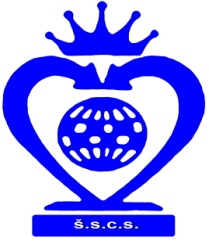 ШАХОВСКИ САВЕЗ ЦЕНТРАЛНЕ СРБИЈЕБеоград, Нушићева 25/II, Тел-факс: 011-3222447, 3222448www.sah-centralnasrbija.com       Е-маил:  cs_sah@verat.netТаблаИд ФИДЕПрезиме и имеДатум рођењаТит/кат1.2.1. (3)2. (4)